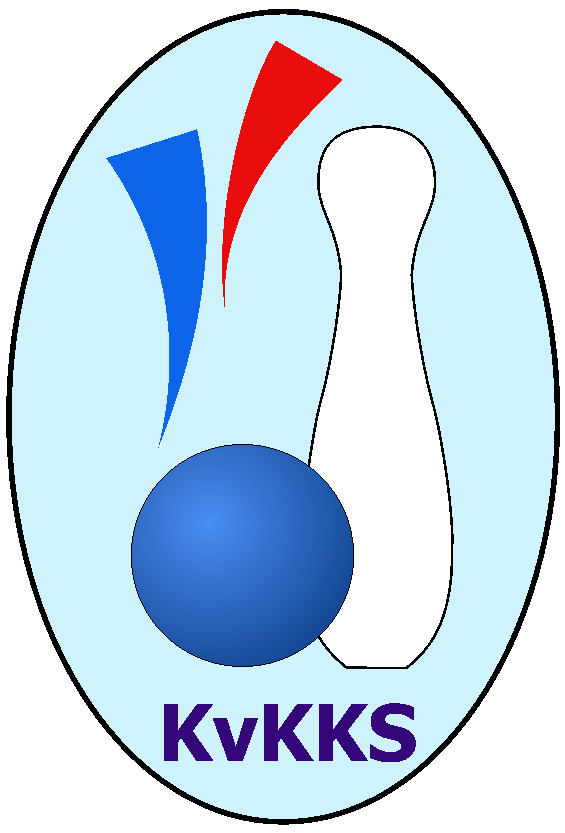 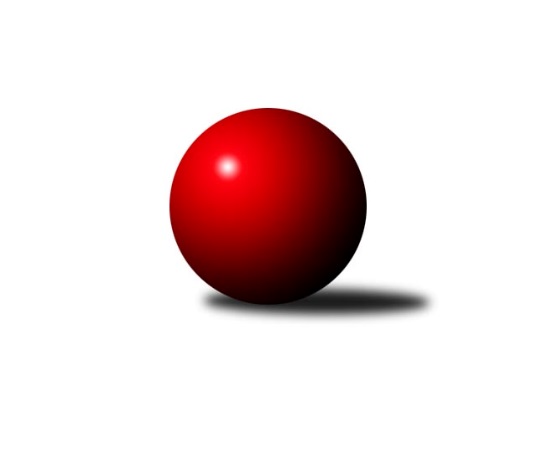 Č.9Ročník 2019/2020	17.11.2019Nejlepšího výkonu v tomto kole: 2610 dosáhlo družstvo: Sokol TepláKrajský přebor KV 2019/2020Výsledky 9. kolaSouhrnný přehled výsledků:Kuželky Aš C	- Loko Cheb C	0:16	2296:2436		16.11.TJ Jáchymov B	- Kuželky Aš B	4:12	2389:2452		16.11.TJ Lomnice B	- TJ Šabina 	6:10	2455:2557		16.11.TJ Lomnice D	- TJ Lomnice C	12:4	2431:2339		16.11.Slovan KV C	- Sokol Teplá	4:12	2498:2610		16.11.Slavia K.Vary	- SKK K.Vary B 	9:7	2525:2505		17.11.Tabulka družstev:	1.	TJ Jáchymov B	9	7	0	2	90 : 54	2426	14	2.	TJ Šabina	9	6	1	2	90 : 54	2514	13	3.	Kuželky Aš B	9	6	0	3	97 : 47	2534	12	4.	SKK K.Vary B	9	6	0	3	86 : 58	2483	12	5.	Loko Cheb C	9	6	0	3	83 : 61	2408	12	6.	Slavia K.Vary	9	5	0	4	77 : 67	2411	10	7.	Sokol Teplá	9	4	1	4	78 : 66	2507	9	8.	TJ Lomnice B	9	3	1	5	72 : 72	2496	7	9.	TJ Lomnice C	9	3	0	6	56 : 88	2421	6	10.	Slovan KV C	9	3	0	6	54 : 90	2375	6	11.	TJ Lomnice D	9	2	1	6	51 : 93	2370	5	12.	Kuželky Aš C	9	1	0	8	30 : 114	2336	2Podrobné výsledky kola:	 Kuželky Aš C	2296	0:16	2436	Loko Cheb C	Jiří Plavec	 	 183 	 180 		363 	 0:2 	 391 	 	202 	 189		Pavel Pokorný	Ota Laudát	 	 216 	 200 		416 	 0:2 	 417 	 	225 	 192		Miroslav Budil	Vladimír Míšanek	 	 188 	 207 		395 	 0:2 	 396 	 	227 	 169		Petr Málek	Jitka Laudátová *1	 	 176 	 161 		337 	 0:2 	 398 	 	193 	 205		Jana Hamrová	Ota Maršát ml.	 	 183 	 208 		391 	 0:2 	 402 	 	195 	 207		Bohumil Vyleťal	Vladimír Veselý ml.	 	 184 	 210 		394 	 0:2 	 432 	 	209 	 223		Eva Nováčkovározhodčí: Jiří Plavec střídání: *1 od 54. hodu František RepčíkNejlepší výkon utkání: 432 - Eva Nováčková	 TJ Jáchymov B	2389	4:12	2452	Kuželky Aš B	Stanislav Pelc	 	 211 	 220 		431 	 2:0 	 384 	 	174 	 210		Vladislav Urban	Ladislav Martínek	 	 210 	 191 		401 	 2:0 	 393 	 	194 	 199		Dagmar Jedličková	Jiří Šeda	 	 201 	 185 		386 	 0:2 	 397 	 	187 	 210		Václav Vieweg	Štefan Mrenica	 	 191 	 182 		373 	 0:2 	 404 	 	196 	 208		Luděk Kratochvíl	Vladimír Lukeš	 	 201 	 202 		403 	 0:2 	 417 	 	211 	 206		Václav Veselý	Vladimír Maxa	 	 205 	 190 		395 	 0:2 	 457 	 	223 	 234		Martina Pospíšilovározhodčí: Jiří Šeda Nejlepší výkon utkání: 457 - Martina Pospíšilová	 TJ Lomnice B	2455	6:10	2557	TJ Šabina 	Pavel Přerost	 	 187 	 202 		389 	 0:2 	 421 	 	213 	 208		Pavel Kučera	Zdeněk Chvátal	 	 201 	 190 		391 	 2:0 	 378 	 	193 	 185		Jiří Beneš ml.	Radek Cholopov	 	 170 	 213 		383 	 0:2 	 428 	 	218 	 210		Marek Zvěřina	Zuzana Kožíšková	 	 234 	 208 		442 	 2:0 	 430 	 	202 	 228		František Seidl	Rudolf Štěpanovský	 	 190 	 200 		390 	 0:2 	 461 	 	252 	 209		Eduard Seidl	Tereza Štursová	 	 223 	 237 		460 	 2:0 	 439 	 	227 	 212		Jaromír Černýrozhodčí: Věra Martincová Nejlepší výkon utkání: 461 - Eduard Seidl	 TJ Lomnice D	2431	12:4	2339	TJ Lomnice C	Radek Plechatý	 	 205 	 201 		406 	 2:0 	 369 	 	204 	 165		Iva Knesplová Koubková	Kateřina Klierová	 	 213 	 208 		421 	 2:0 	 381 	 	188 	 193		Albert Kupčík	Lucie Maněnová	 	 174 	 186 		360 	 2:0 	 341 	 	159 	 182		Růžena Kovačíková	Libuše Korbelová	 	 195 	 205 		400 	 0:2 	 425 	 	203 	 222		Jiří Flejšar	Hanuš Slavík	 	 204 	 212 		416 	 0:2 	 436 	 	214 	 222		Lubomír Hromada	Michaela Heidlerová	 	 220 	 208 		428 	 2:0 	 387 	 	194 	 193		Petr Lidmilarozhodčí: Hanuš Slavík Nejlepší výkon utkání: 436 - Lubomír Hromada	 Slovan KV C	2498	4:12	2610	Sokol Teplá	Michaela Čejková	 	 216 	 202 		418 	 0:2 	 437 	 	230 	 207		Miroslava Poláčková	Pavlína Stašová	 	 198 	 186 		384 	 0:2 	 461 	 	218 	 243		Jaromír Valenta	Miroslav Handšuh	 	 215 	 240 		455 	 2:0 	 439 	 	215 	 224		Luboš Axamský	Zdeňka Zmeškalová	 	 213 	 204 		417 	 0:2 	 424 	 	201 	 223		Miroslava Boková	Jaroslava Chlupová	 	 197 	 205 		402 	 0:2 	 454 	 	228 	 226		Miroslav Pešťák	Marcel Toužimský	 	 216 	 206 		422 	 2:0 	 395 	 	192 	 203		Jiří Velekrozhodčí: Zdeňka Zmeškalová Nejlepší výkon utkání: 461 - Jaromír Valenta	 Slavia K.Vary	2525	9:7	2505	SKK K.Vary B 	Radek Cimbala	 	 204 	 225 		429 	 0:2 	 430 	 	239 	 191		Pavel Boháč	Jozef Vaško	 	 212 	 230 		442 	 2:0 	 369 	 	191 	 178		Ladislav Urban	Ondřej Černohous	 	 184 	 211 		395 	 1:1 	 395 	 	180 	 215		Martina Sobotková	Štefan Cimbala	 	 223 	 215 		438 	 0:2 	 456 	 	222 	 234		Bronislava Hánělová	Martin Mojžíš	 	 222 	 223 		445 	 2:0 	 434 	 	206 	 228		Václav Zeman	Zdeněk Chmel	 	 179 	 197 		376 	 0:2 	 421 	 	204 	 217		Blanka Peškovározhodčí: Vladimír Černohous Nejlepší výkon utkání: 456 - Bronislava HánělováPořadí jednotlivců:	jméno hráče	družstvo	celkem	plné	dorážka	chyby	poměr kuž.	Maximum	1.	Ivan Žaloudík 	SKK K.Vary B 	472.50	312.5	160.0	3.0	2/3	(480)	2.	Martina Pospíšilová 	Kuželky Aš B	460.72	302.8	157.9	3.7	3/4	(492)	3.	Radek Cimbala 	Slavia K.Vary	432.84	295.4	137.4	4.4	5/5	(459)	4.	Lucie Vajdíková 	TJ Lomnice B	430.83	287.5	143.3	5.8	3/4	(447)	5.	Jaromír Černý 	TJ Šabina 	429.70	291.3	138.5	6.9	5/5	(455)	6.	Miroslav Handšuh 	Slovan KV C	429.60	299.8	129.8	7.8	5/6	(474)	7.	Marcel Toužimský 	Slovan KV C	429.33	292.1	137.3	4.5	5/6	(483)	8.	Tomáš Seidl 	TJ Šabina 	429.33	286.4	142.9	5.8	4/5	(477)	9.	Pavel Boháč 	SKK K.Vary B 	428.47	289.4	139.0	4.0	3/3	(466)	10.	Václav Zeman 	SKK K.Vary B 	428.27	294.7	133.6	5.3	3/3	(470)	11.	Jozef Vaško 	Slavia K.Vary	427.15	293.1	134.1	5.4	4/5	(444)	12.	Luboš Axamský 	Sokol Teplá	427.00	290.3	136.7	5.8	3/3	(451)	13.	Miroslav Pešťák 	Sokol Teplá	425.86	298.5	127.3	5.7	3/3	(454)	14.	Jaromír Valenta 	Sokol Teplá	425.17	288.7	136.5	5.0	3/3	(462)	15.	Věra Martincová 	TJ Lomnice B	424.75	292.6	132.2	7.7	3/4	(464)	16.	Eduard Seidl 	TJ Šabina 	424.63	297.7	127.0	7.1	4/5	(461)	17.	Stanislav Pelc 	TJ Jáchymov B	424.48	293.1	131.4	6.1	5/5	(447)	18.	Miroslava Boková 	Sokol Teplá	424.22	285.4	138.8	5.6	3/3	(460)	19.	Václav Veselý 	Kuželky Aš B	423.79	295.6	128.2	7.1	4/4	(469)	20.	Ondřej Černohous 	Slavia K.Vary	422.08	293.8	128.3	7.3	5/5	(450)	21.	Miroslava Poláčková 	Sokol Teplá	421.17	288.7	132.5	6.3	3/3	(453)	22.	Jiří Velek 	Sokol Teplá	420.86	290.6	130.3	5.4	3/3	(460)	23.	Dagmar Jedličková 	Kuželky Aš B	419.79	290.2	129.6	6.5	4/4	(453)	24.	Pavel Kučera 	TJ Šabina 	418.88	288.6	130.3	8.1	4/5	(474)	25.	Miroslav Budil 	Loko Cheb C	418.81	291.9	126.9	6.1	4/4	(505)	26.	Petr Janda 	TJ Lomnice C	418.78	291.4	127.3	5.3	3/3	(441)	27.	Vítězslav Vodehnal 	SKK K.Vary B 	417.90	282.7	135.2	5.7	3/3	(450)	28.	Marek Zvěřina 	TJ Šabina 	417.90	291.3	126.6	8.2	5/5	(438)	29.	Martin Mojžíš 	Slavia K.Vary	417.60	288.9	128.7	4.6	5/5	(510)	30.	František Seidl 	TJ Šabina 	416.94	298.9	118.0	9.1	4/5	(448)	31.	Luděk Kratochvíl 	Kuželky Aš B	416.70	292.7	124.1	7.8	4/4	(462)	32.	Tereza Štursová 	TJ Lomnice B	416.33	293.3	123.1	8.4	3/4	(468)	33.	Vladimír Maxa 	TJ Jáchymov B	414.68	288.4	126.3	7.8	5/5	(441)	34.	Lubomír Hromada 	TJ Lomnice C	414.27	288.1	126.1	8.2	3/3	(452)	35.	Jiří Šafr 	Slovan KV C	413.60	289.9	123.7	7.9	5/6	(442)	36.	Václav Vieweg 	Kuželky Aš B	413.08	286.5	126.6	7.3	4/4	(435)	37.	Pavel Přerost 	TJ Lomnice B	411.19	287.9	123.3	8.1	4/4	(429)	38.	Martina Sobotková 	SKK K.Vary B 	410.61	290.6	120.1	8.5	3/3	(461)	39.	Eva Nováčková 	Loko Cheb C	410.44	287.9	122.5	8.2	4/4	(432)	40.	Zuzana Kožíšková 	TJ Lomnice B	410.31	290.4	119.9	9.4	4/4	(442)	41.	Pavlína Stašová 	Slovan KV C	410.30	284.2	126.1	8.2	5/6	(437)	42.	Bohumil Vyleťal 	Loko Cheb C	410.13	281.4	128.8	7.0	4/4	(463)	43.	Jiří Flejšar 	TJ Lomnice C	409.29	288.5	120.8	8.0	3/3	(433)	44.	Zdeněk Chvátal 	TJ Lomnice B	408.33	292.3	116.0	9.2	3/4	(439)	45.	Radek Cholopov 	TJ Lomnice B	408.13	292.4	115.7	6.4	4/4	(438)	46.	Vladislav Urban 	Kuželky Aš B	407.81	288.4	119.4	9.2	4/4	(452)	47.	Bronislava Hánělová 	SKK K.Vary B 	407.27	288.0	119.2	5.7	3/3	(456)	48.	Radek Plechatý 	TJ Lomnice D	404.32	285.3	119.0	9.2	5/5	(435)	49.	Albert Kupčík 	TJ Lomnice C	404.11	284.0	120.1	6.9	3/3	(426)	50.	Růžena Kovačíková 	TJ Lomnice C	403.10	283.3	119.8	10.2	3/3	(419)	51.	Vladimír Lukeš 	TJ Jáchymov B	401.75	285.6	116.2	9.4	5/5	(423)	52.	Štefan Mrenica 	TJ Jáchymov B	401.75	290.8	111.0	10.1	4/5	(425)	53.	Václav Čechura 	SKK K.Vary B 	399.83	285.5	114.3	12.0	2/3	(456)	54.	Ota Maršát  ml.	Kuželky Aš C	397.42	278.8	118.7	9.6	4/4	(411)	55.	Jiří Beneš  ml.	TJ Šabina 	397.13	283.0	114.1	8.8	4/5	(425)	56.	Jitka Laudátová 	Kuželky Aš C	397.00	281.1	115.9	9.3	4/4	(420)	57.	Jan Mandák 	Sokol Teplá	397.00	292.4	104.6	11.3	2/3	(403)	58.	Vladimír Černohous 	Slavia K.Vary	396.13	281.4	114.8	8.1	4/5	(452)	59.	Libuše Korbelová 	TJ Lomnice D	396.10	273.8	122.4	8.4	4/5	(409)	60.	Ota Laudát 	Kuželky Aš C	395.33	287.4	107.9	8.7	4/4	(425)	61.	Jana Hamrová 	Loko Cheb C	393.25	290.6	102.7	11.4	4/4	(439)	62.	Jiří Šeda 	TJ Jáchymov B	393.15	276.1	117.1	7.4	5/5	(427)	63.	Hanuš Slavík 	TJ Lomnice D	392.31	280.9	111.4	11.8	4/5	(416)	64.	Lucie Maněnová 	TJ Lomnice D	391.36	273.9	117.4	10.1	5/5	(411)	65.	Vladimír Míšanek 	Kuželky Aš C	390.77	279.0	111.7	11.4	4/4	(429)	66.	Štefan Cimbala 	Slavia K.Vary	390.72	284.4	106.3	11.2	5/5	(438)	67.	Vladimír Veselý  ml.	Kuželky Aš C	389.29	276.5	112.8	10.3	4/4	(435)	68.	Pavel Pokorný 	Loko Cheb C	389.00	274.6	114.4	9.3	4/4	(407)	69.	Petr Lidmila 	TJ Lomnice C	383.33	267.2	116.2	7.3	3/3	(403)	70.	Michaela Čejková 	Slovan KV C	377.30	271.3	106.0	13.8	5/6	(453)	71.	Jaroslava Chlupová 	Slovan KV C	376.67	273.1	103.5	10.7	5/6	(411)	72.	Rostislav Milota 	Sokol Teplá	376.50	258.0	118.5	9.8	3/3	(404)	73.	Josef Zvěřina 	TJ Lomnice D	376.50	276.3	100.3	15.3	4/5	(407)	74.	Jiří Plavec 	Kuželky Aš C	376.46	275.0	101.4	13.5	4/4	(423)	75.	Petr Málek 	Loko Cheb C	369.75	261.6	108.1	9.8	4/4	(396)	76.	Zdeňka Zmeškalová 	Slovan KV C	363.40	268.3	95.1	16.6	5/6	(417)		Jiří Nováček 	Loko Cheb C	436.38	292.8	143.6	2.4	2/4	(483)		Michaela Heidlerová 	TJ Lomnice D	433.00	297.9	135.1	4.0	3/5	(467)		Daniel Furch 	TJ Lomnice C	430.00	300.0	130.0	8.0	1/3	(430)		Václav Mašek 	Kuželky Aš B	422.58	289.5	133.1	6.5	2/4	(466)		Rudolf Štěpanovský 	TJ Lomnice B	421.30	292.4	128.9	6.0	2/4	(444)		Blanka Pešková 	SKK K.Vary B 	421.00	296.0	125.0	6.0	1/3	(421)		Luděk Stříž 	Slovan KV C	414.17	289.5	124.7	5.8	2/6	(453)		Miroslav Vlček 	TJ Jáchymov B	410.50	287.0	123.5	6.0	2/5	(417)		Daniel Hussar 	Loko Cheb C	407.00	282.0	125.0	6.0	1/4	(407)		Gerhard Brandl 	TJ Šabina 	403.67	278.7	125.0	7.7	2/5	(426)		Ladislav Martínek 	TJ Jáchymov B	401.17	275.3	125.8	9.1	3/5	(420)		Monika Maněnová 	TJ Lomnice C	401.00	278.5	122.5	10.3	1/3	(414)		Kateřina Klierová 	TJ Lomnice D	400.67	281.2	119.4	7.4	3/5	(421)		Silva Čedíková 	TJ Lomnice D	397.00	295.0	102.0	15.0	1/5	(397)		Ivona Mašková 	Kuželky Aš C	393.00	280.0	113.0	10.0	1/4	(393)		Ludvík Maňák 	TJ Lomnice D	392.00	269.0	123.0	8.0	1/5	(392)		Ladislav Urban 	SKK K.Vary B 	391.33	287.3	104.0	15.7	1/3	(418)		Jiří Beneš 	TJ Šabina 	386.00	282.0	104.0	7.0	1/5	(386)		Jaroslav Bendák 	TJ Lomnice C	380.67	272.0	108.7	13.7	1/3	(388)		Vlastimil Čegan 	TJ Jáchymov B	380.08	267.3	112.8	9.8	3/5	(410)		Iva Knesplová Koubková 	TJ Lomnice C	369.00	271.0	98.0	17.0	1/3	(369)		Zdeněk Chmel 	Slavia K.Vary	368.50	277.5	91.0	13.5	2/5	(376)		František Repčík 	Kuželky Aš C	352.50	258.5	94.0	12.5	2/4	(359)		Jiří Gabriško 	SKK K.Vary B 	341.00	248.0	93.0	21.0	1/3	(341)		Luboš Kožíšek 	TJ Lomnice C	326.00	258.0	68.0	21.0	1/3	(326)		Václav Basl 	TJ Lomnice D	325.00	223.0	102.0	15.0	1/5	(325)		Vladimír Štýber 	Slovan KV C	280.00	201.0	79.0	17.0	1/6	(280)Sportovně technické informace:Starty náhradníků:registrační číslo	jméno a příjmení 	datum startu 	družstvo	číslo startu25599	Iva Knesplová Koubková	16.11.2019	TJ Lomnice C	2x15199	Blanka Pešková	17.11.2019	SKK K.Vary B 	1x
Hráči dopsaní na soupisku:registrační číslo	jméno a příjmení 	datum startu 	družstvo	Program dalšího kola:10. kolo23.11.2019	so	9:00	Sokol Teplá - Kuželky Aš C	23.11.2019	so	9:00	SKK K.Vary B  - TJ Lomnice D	23.11.2019	so	9:00	TJ Šabina  - Loko Cheb C	23.11.2019	so	9:00	TJ Lomnice B - TJ Jáchymov B	23.11.2019	so	11:30	Kuželky Aš B - Slavia K.Vary	23.11.2019	so	12:30	TJ Lomnice C - Slovan KV C	Nejlepší šestka kola - absolutněNejlepší šestka kola - absolutněNejlepší šestka kola - absolutněNejlepší šestka kola - absolutněNejlepší šestka kola - dle průměru kuželenNejlepší šestka kola - dle průměru kuželenNejlepší šestka kola - dle průměru kuželenNejlepší šestka kola - dle průměru kuželenNejlepší šestka kola - dle průměru kuželenPočetJménoNázev týmuVýkonPočetJménoNázev týmuPrůměr (%)Výkon2xJaromír ValentaSokol Teplá4611xEduard SeidlTJ Šabina114.74611xEduard SeidlTJ Šabina4612xTereza ŠtursováLomnice B114.454602xTereza ŠtursováLomnice B4606xMartina PospíšilováKuželky Aš B114.394577xMartina PospíšilováKuželky Aš B4572xJaromír ValentaSokol Teplá110.054611xBronislava HánělováSKK K.Vary B4561xZuzana KožíškováLomnice B109.974422xMiroslav HandšuhSlovan K.Vary C4551xJaromír ČernýTJ Šabina109.22439